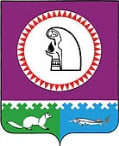 О внесении изменений в постановление администрацииОктябрьского района от 09.12.2022 № 2733В соответствии с постановлением администрации Октябрьского района от 23.09.2021 № 1912 «О муниципальных программах Октябрьского района»:1. Внести изменения в приложение к постановлению администрации Октябрьского района от 09.12.2022 № 2733 «Об утверждении муниципальной программы «Современная транспортная система в муниципальном образовании Октябрьский район», изложив паспорт муниципальной программы, таблицы 1, 2 в новой редакции согласно приложениям №№ 1-3.2. Опубликовать постановление в официальном сетевом издании «Официальный сайт Октябрьского района».3. Постановление вступает в силу с 01.01.2024.4. Контроль за выполнением постановления возложить на первого заместителя главы Октябрьского района по жизнеобеспечению Тимофеева В.Г.Глава Октябрьского района				                                               С.В. ЗаплатинИсполнитель:главный специалист отдела закупок, экономики и финансовКомитета САЖ администрации Октябрьского района Храброва Наталья Сергеевна, тел.: 502Согласовано:Исполняющий обязанности заместителяглавы Октябрьского района по внутренней политике			   			               В.Н. КовригоПервый заместитель главы Октябрьского районапо жизнеобеспечению 							  В.Г. ТимофеевЗаместитель главы Октябрьского района по экономике, финансам, председатель Комитетапо управлению муниципальными финансами				   Н.Г. Куклина Председатель Контрольно-счетной палатыОктябрьского района                                                                                       О.М. БачуринаНачальник Управления экономического развитияадминистрации Октябрьского района					   Е.Н. СтародубцеваЮридический отдел администрации Октябрьского районаСтепень публичности – 1  МНПАРазослать:Куклиной Н.Г. 1 экз. (по эл. почте);КСП Октябрьского района – 1 экз. (по эл. почте);УЭР – 1 экз. (по эл. почте)Главам городских и сельских поселений –  11 экз. (по электронной почте)Комитет по САЖ администрации Октябрьского района – 1 экз.;Итого:15экз. Приложение № 1 к постановлениюадминистрации Октябрьского района от «___» _____________ 2023 г. № ____«Паспорт муниципальной программы	.».Приложение № 2 к постановлениюадминистрации Октябрьского района от «___» _____________ 2023 г. № ____«Таблица 1Распределение финансовых ресурсов муниципальной программы (по годам)В целях реализации муниципальной программы предполагается привлечение личных средств граждан, инвесторов. Реализация отдельных мероприятий программы, имеющих приоритетное значение для жителей муниципального образования, будет осуществляться с учетом мнения населения и возможностью направления на осуществление этих мероприятий не менее пяти процентов расходов местного бюджета, путем проведения процедуры конкурсного отбора проектных заявок. ».Приложение № 3 к постановлениюадминистрации Октябрьского района от «___» _____________ 2023 г. № ____    «Таблица 2     Перечень структурных элементов (основных мероприятий) муниципальной программы.».Муниципальное образование Октябрьский районАДМИНИСТРАЦИЯ ОКТЯБРЬСКОГО РАЙОНАПОСТАНОВЛЕНИЕМуниципальное образование Октябрьский районАДМИНИСТРАЦИЯ ОКТЯБРЬСКОГО РАЙОНАПОСТАНОВЛЕНИЕМуниципальное образование Октябрьский районАДМИНИСТРАЦИЯ ОКТЯБРЬСКОГО РАЙОНАПОСТАНОВЛЕНИЕМуниципальное образование Октябрьский районАДМИНИСТРАЦИЯ ОКТЯБРЬСКОГО РАЙОНАПОСТАНОВЛЕНИЕМуниципальное образование Октябрьский районАДМИНИСТРАЦИЯ ОКТЯБРЬСКОГО РАЙОНАПОСТАНОВЛЕНИЕМуниципальное образование Октябрьский районАДМИНИСТРАЦИЯ ОКТЯБРЬСКОГО РАЙОНАПОСТАНОВЛЕНИЕМуниципальное образование Октябрьский районАДМИНИСТРАЦИЯ ОКТЯБРЬСКОГО РАЙОНАПОСТАНОВЛЕНИЕМуниципальное образование Октябрьский районАДМИНИСТРАЦИЯ ОКТЯБРЬСКОГО РАЙОНАПОСТАНОВЛЕНИЕМуниципальное образование Октябрьский районАДМИНИСТРАЦИЯ ОКТЯБРЬСКОГО РАЙОНАПОСТАНОВЛЕНИЕМуниципальное образование Октябрьский районАДМИНИСТРАЦИЯ ОКТЯБРЬСКОГО РАЙОНАПОСТАНОВЛЕНИЕ«»2023г.№пгт. Октябрьскоепгт. Октябрьскоепгт. Октябрьскоепгт. Октябрьскоепгт. Октябрьскоепгт. Октябрьскоепгт. Октябрьскоепгт. Октябрьскоепгт. Октябрьскоепгт. ОктябрьскоеНаименование муниципальной программыСовременная транспортная система в муниципальном образовании Октябрьский районСовременная транспортная система в муниципальном образовании Октябрьский районСовременная транспортная система в муниципальном образовании Октябрьский районСовременная транспортная система в муниципальном образовании Октябрьский районСовременная транспортная система в муниципальном образовании Октябрьский районСовременная транспортная система в муниципальном образовании Октябрьский районСроки реализации муниципальной программыСроки реализации муниципальной программыСроки реализации муниципальной программыСроки реализации муниципальной программыСроки реализации муниципальной программы2023 – 2026 годы и на плановый период до 2030  года2023 – 2026 годы и на плановый период до 2030  года2023 – 2026 годы и на плановый период до 2030  годаТип муниципальной программыМуниципальная программаМуниципальная программаМуниципальная программаМуниципальная программаМуниципальная программаМуниципальная программаМуниципальная программаМуниципальная программаМуниципальная программаМуниципальная программаМуниципальная программаМуниципальная программаМуниципальная программаМуниципальная программаКуратор муниципальной программыПервый заместитель главы Октябрьского района по жизнеобеспечениюПервый заместитель главы Октябрьского района по жизнеобеспечениюПервый заместитель главы Октябрьского района по жизнеобеспечениюПервый заместитель главы Октябрьского района по жизнеобеспечениюПервый заместитель главы Октябрьского района по жизнеобеспечениюПервый заместитель главы Октябрьского района по жизнеобеспечениюПервый заместитель главы Октябрьского района по жизнеобеспечениюПервый заместитель главы Октябрьского района по жизнеобеспечениюПервый заместитель главы Октябрьского района по жизнеобеспечениюПервый заместитель главы Октябрьского района по жизнеобеспечениюПервый заместитель главы Октябрьского района по жизнеобеспечениюПервый заместитель главы Октябрьского района по жизнеобеспечениюПервый заместитель главы Октябрьского района по жизнеобеспечениюПервый заместитель главы Октябрьского района по жизнеобеспечениюОтветственный исполнительмуниципальной программыКомитет по строительству, архитектуре и жизнеобеспечению администрации Октябрьского района (далее – Комитет по САЖ администрации Октябрьского района)Комитет по строительству, архитектуре и жизнеобеспечению администрации Октябрьского района (далее – Комитет по САЖ администрации Октябрьского района)Комитет по строительству, архитектуре и жизнеобеспечению администрации Октябрьского района (далее – Комитет по САЖ администрации Октябрьского района)Комитет по строительству, архитектуре и жизнеобеспечению администрации Октябрьского района (далее – Комитет по САЖ администрации Октябрьского района)Комитет по строительству, архитектуре и жизнеобеспечению администрации Октябрьского района (далее – Комитет по САЖ администрации Октябрьского района)Комитет по строительству, архитектуре и жизнеобеспечению администрации Октябрьского района (далее – Комитет по САЖ администрации Октябрьского района)Комитет по строительству, архитектуре и жизнеобеспечению администрации Октябрьского района (далее – Комитет по САЖ администрации Октябрьского района)Комитет по строительству, архитектуре и жизнеобеспечению администрации Октябрьского района (далее – Комитет по САЖ администрации Октябрьского района)Комитет по строительству, архитектуре и жизнеобеспечению администрации Октябрьского района (далее – Комитет по САЖ администрации Октябрьского района)Комитет по строительству, архитектуре и жизнеобеспечению администрации Октябрьского района (далее – Комитет по САЖ администрации Октябрьского района)Комитет по строительству, архитектуре и жизнеобеспечению администрации Октябрьского района (далее – Комитет по САЖ администрации Октябрьского района)Комитет по строительству, архитектуре и жизнеобеспечению администрации Октябрьского района (далее – Комитет по САЖ администрации Октябрьского района)Комитет по строительству, архитектуре и жизнеобеспечению администрации Октябрьского района (далее – Комитет по САЖ администрации Октябрьского района)Комитет по строительству, архитектуре и жизнеобеспечению администрации Октябрьского района (далее – Комитет по САЖ администрации Октябрьского района)Соисполнители муниципальной программыАдминистрации городских и сельских поселений, входящих в состав Октябрьского района.Комитет по управлению муниципальной собственностью администрации Октябрьского района.Администрация Октябрьского района.Администрации городских и сельских поселений, входящих в состав Октябрьского района.Комитет по управлению муниципальной собственностью администрации Октябрьского района.Администрация Октябрьского района.Администрации городских и сельских поселений, входящих в состав Октябрьского района.Комитет по управлению муниципальной собственностью администрации Октябрьского района.Администрация Октябрьского района.Администрации городских и сельских поселений, входящих в состав Октябрьского района.Комитет по управлению муниципальной собственностью администрации Октябрьского района.Администрация Октябрьского района.Администрации городских и сельских поселений, входящих в состав Октябрьского района.Комитет по управлению муниципальной собственностью администрации Октябрьского района.Администрация Октябрьского района.Администрации городских и сельских поселений, входящих в состав Октябрьского района.Комитет по управлению муниципальной собственностью администрации Октябрьского района.Администрация Октябрьского района.Администрации городских и сельских поселений, входящих в состав Октябрьского района.Комитет по управлению муниципальной собственностью администрации Октябрьского района.Администрация Октябрьского района.Администрации городских и сельских поселений, входящих в состав Октябрьского района.Комитет по управлению муниципальной собственностью администрации Октябрьского района.Администрация Октябрьского района.Администрации городских и сельских поселений, входящих в состав Октябрьского района.Комитет по управлению муниципальной собственностью администрации Октябрьского района.Администрация Октябрьского района.Администрации городских и сельских поселений, входящих в состав Октябрьского района.Комитет по управлению муниципальной собственностью администрации Октябрьского района.Администрация Октябрьского района.Администрации городских и сельских поселений, входящих в состав Октябрьского района.Комитет по управлению муниципальной собственностью администрации Октябрьского района.Администрация Октябрьского района.Администрации городских и сельских поселений, входящих в состав Октябрьского района.Комитет по управлению муниципальной собственностью администрации Октябрьского района.Администрация Октябрьского района.Администрации городских и сельских поселений, входящих в состав Октябрьского района.Комитет по управлению муниципальной собственностью администрации Октябрьского района.Администрация Октябрьского района.Администрации городских и сельских поселений, входящих в состав Октябрьского района.Комитет по управлению муниципальной собственностью администрации Октябрьского района.Администрация Октябрьского района.Национальная цель  Отсутствует  Отсутствует  Отсутствует  Отсутствует  Отсутствует  Отсутствует  Отсутствует  Отсутствует  Отсутствует  Отсутствует  Отсутствует  Отсутствует  Отсутствует  ОтсутствуетЦели муниципальной программыПовышение уровня безопасности и качества автомобильных дорог общего пользования местного значения.Развитие современной транспортной инфраструктуры, обеспечивающей повышение доступности и безопасности услуг транспортного комплекса для населения Октябрьского районаПовышение уровня безопасности и качества автомобильных дорог общего пользования местного значения.Развитие современной транспортной инфраструктуры, обеспечивающей повышение доступности и безопасности услуг транспортного комплекса для населения Октябрьского районаПовышение уровня безопасности и качества автомобильных дорог общего пользования местного значения.Развитие современной транспортной инфраструктуры, обеспечивающей повышение доступности и безопасности услуг транспортного комплекса для населения Октябрьского районаПовышение уровня безопасности и качества автомобильных дорог общего пользования местного значения.Развитие современной транспортной инфраструктуры, обеспечивающей повышение доступности и безопасности услуг транспортного комплекса для населения Октябрьского районаПовышение уровня безопасности и качества автомобильных дорог общего пользования местного значения.Развитие современной транспортной инфраструктуры, обеспечивающей повышение доступности и безопасности услуг транспортного комплекса для населения Октябрьского районаПовышение уровня безопасности и качества автомобильных дорог общего пользования местного значения.Развитие современной транспортной инфраструктуры, обеспечивающей повышение доступности и безопасности услуг транспортного комплекса для населения Октябрьского районаПовышение уровня безопасности и качества автомобильных дорог общего пользования местного значения.Развитие современной транспортной инфраструктуры, обеспечивающей повышение доступности и безопасности услуг транспортного комплекса для населения Октябрьского районаПовышение уровня безопасности и качества автомобильных дорог общего пользования местного значения.Развитие современной транспортной инфраструктуры, обеспечивающей повышение доступности и безопасности услуг транспортного комплекса для населения Октябрьского районаПовышение уровня безопасности и качества автомобильных дорог общего пользования местного значения.Развитие современной транспортной инфраструктуры, обеспечивающей повышение доступности и безопасности услуг транспортного комплекса для населения Октябрьского районаПовышение уровня безопасности и качества автомобильных дорог общего пользования местного значения.Развитие современной транспортной инфраструктуры, обеспечивающей повышение доступности и безопасности услуг транспортного комплекса для населения Октябрьского районаПовышение уровня безопасности и качества автомобильных дорог общего пользования местного значения.Развитие современной транспортной инфраструктуры, обеспечивающей повышение доступности и безопасности услуг транспортного комплекса для населения Октябрьского районаПовышение уровня безопасности и качества автомобильных дорог общего пользования местного значения.Развитие современной транспортной инфраструктуры, обеспечивающей повышение доступности и безопасности услуг транспортного комплекса для населения Октябрьского районаПовышение уровня безопасности и качества автомобильных дорог общего пользования местного значения.Развитие современной транспортной инфраструктуры, обеспечивающей повышение доступности и безопасности услуг транспортного комплекса для населения Октябрьского районаЗадачи муниципальной программыРазвитие и сохранность сети автомобильных дорог в рамках дорожной деятельности.Создание условий в сфере транспортного обслуживания воздушного транспорта.Создание условий в сфере транспортного обслуживания речного транспорта.Создание условий в сфере транспортного обслуживания автомобильного транспорта.Развитие и сохранность сети автомобильных дорог в рамках дорожной деятельности.Создание условий в сфере транспортного обслуживания воздушного транспорта.Создание условий в сфере транспортного обслуживания речного транспорта.Создание условий в сфере транспортного обслуживания автомобильного транспорта.Развитие и сохранность сети автомобильных дорог в рамках дорожной деятельности.Создание условий в сфере транспортного обслуживания воздушного транспорта.Создание условий в сфере транспортного обслуживания речного транспорта.Создание условий в сфере транспортного обслуживания автомобильного транспорта.Развитие и сохранность сети автомобильных дорог в рамках дорожной деятельности.Создание условий в сфере транспортного обслуживания воздушного транспорта.Создание условий в сфере транспортного обслуживания речного транспорта.Создание условий в сфере транспортного обслуживания автомобильного транспорта.Развитие и сохранность сети автомобильных дорог в рамках дорожной деятельности.Создание условий в сфере транспортного обслуживания воздушного транспорта.Создание условий в сфере транспортного обслуживания речного транспорта.Создание условий в сфере транспортного обслуживания автомобильного транспорта.Развитие и сохранность сети автомобильных дорог в рамках дорожной деятельности.Создание условий в сфере транспортного обслуживания воздушного транспорта.Создание условий в сфере транспортного обслуживания речного транспорта.Создание условий в сфере транспортного обслуживания автомобильного транспорта.Развитие и сохранность сети автомобильных дорог в рамках дорожной деятельности.Создание условий в сфере транспортного обслуживания воздушного транспорта.Создание условий в сфере транспортного обслуживания речного транспорта.Создание условий в сфере транспортного обслуживания автомобильного транспорта.Развитие и сохранность сети автомобильных дорог в рамках дорожной деятельности.Создание условий в сфере транспортного обслуживания воздушного транспорта.Создание условий в сфере транспортного обслуживания речного транспорта.Создание условий в сфере транспортного обслуживания автомобильного транспорта.Развитие и сохранность сети автомобильных дорог в рамках дорожной деятельности.Создание условий в сфере транспортного обслуживания воздушного транспорта.Создание условий в сфере транспортного обслуживания речного транспорта.Создание условий в сфере транспортного обслуживания автомобильного транспорта.Развитие и сохранность сети автомобильных дорог в рамках дорожной деятельности.Создание условий в сфере транспортного обслуживания воздушного транспорта.Создание условий в сфере транспортного обслуживания речного транспорта.Создание условий в сфере транспортного обслуживания автомобильного транспорта.Развитие и сохранность сети автомобильных дорог в рамках дорожной деятельности.Создание условий в сфере транспортного обслуживания воздушного транспорта.Создание условий в сфере транспортного обслуживания речного транспорта.Создание условий в сфере транспортного обслуживания автомобильного транспорта.Развитие и сохранность сети автомобильных дорог в рамках дорожной деятельности.Создание условий в сфере транспортного обслуживания воздушного транспорта.Создание условий в сфере транспортного обслуживания речного транспорта.Создание условий в сфере транспортного обслуживания автомобильного транспорта.Развитие и сохранность сети автомобильных дорог в рамках дорожной деятельности.Создание условий в сфере транспортного обслуживания воздушного транспорта.Создание условий в сфере транспортного обслуживания речного транспорта.Создание условий в сфере транспортного обслуживания автомобильного транспорта.Подпрограммы или основные мероприятияI «Дорожное хозяйство». II «Воздушный транспорт». III «Речной транспорт». IV «Автомобильный транспорт».I «Дорожное хозяйство». II «Воздушный транспорт». III «Речной транспорт». IV «Автомобильный транспорт».I «Дорожное хозяйство». II «Воздушный транспорт». III «Речной транспорт». IV «Автомобильный транспорт».I «Дорожное хозяйство». II «Воздушный транспорт». III «Речной транспорт». IV «Автомобильный транспорт».I «Дорожное хозяйство». II «Воздушный транспорт». III «Речной транспорт». IV «Автомобильный транспорт».I «Дорожное хозяйство». II «Воздушный транспорт». III «Речной транспорт». IV «Автомобильный транспорт».I «Дорожное хозяйство». II «Воздушный транспорт». III «Речной транспорт». IV «Автомобильный транспорт».I «Дорожное хозяйство». II «Воздушный транспорт». III «Речной транспорт». IV «Автомобильный транспорт».I «Дорожное хозяйство». II «Воздушный транспорт». III «Речной транспорт». IV «Автомобильный транспорт».I «Дорожное хозяйство». II «Воздушный транспорт». III «Речной транспорт». IV «Автомобильный транспорт».I «Дорожное хозяйство». II «Воздушный транспорт». III «Речной транспорт». IV «Автомобильный транспорт».I «Дорожное хозяйство». II «Воздушный транспорт». III «Речной транспорт». IV «Автомобильный транспорт».I «Дорожное хозяйство». II «Воздушный транспорт». III «Речной транспорт». IV «Автомобильный транспорт».Целевые показатели муниципальной программы№ п/ пНаименование целевого показателяДокумент- основаниеЗначение показателя по годамЗначение показателя по годамЗначение показателя по годамЗначение показателя по годамЗначение показателя по годамЗначение показателя по годамЗначение показателя по годамЗначение показателя по годамЗначение показателя по годамЗначение показателя по годамЦелевые показатели муниципальной программы№ п/ пНаименование целевого показателяДокумент- основаниеБазов ое значе ние202320242024202520262027-2030На момент окончания реализации муниципал ьнойпрограммыНа момент окончания реализации муниципал ьнойпрограммыОтветственный исполнитель/соисполнитель за достижение показателяЦелевые показатели муниципальной программы1.Приростпротяженностиавтомобильных дорог общего	пользования местного		значения, соответствующих нормативнымтребованиям	к транспортно-эксплуатационным показателям,	в результатекапитального ремонта и	ремонтаавтомобильных дорог (км)Решение Думы Октябрьского районаот	24.12.2014№	535«О	Стратегии социально- экономического		развития Октябрьскогорайона до 2020 года и на период до 2030 года»9,583,13,113,113,120018,9118,91Комитет по САЖадминистрации Октябрьского района2.Общаяпротяженностьавтомобильных дорог общего	пользования местного значения, не соответствующих нормативнымтребованиям			к транспортно- эксплуатационным показателям		на	31 декабря	отчетного года (км)Решение Думы Октябрьского районаот	24.12.2014№	535«О	Стратегии социально- экономического		развития Октябрьского района до 2020 года			и	напериод до 2030 года»25,225,225,225,225,125,025,024,924,924,924,924,9Комитет по САЖадминистрации Октябрьского района3.Доля автомобильных дорог	общего пользования местного значения,соответствующих нормативнымтребованиям	к транспортно-эксплуатационным показателям, в общей протяженностиавтомобильных дорог общего пользования местного значения(%)Решение Думы Октябрьского районаот	24.12.2014№	535«О	Стратегии социально- экономического		развития Октябрьского района до 2020 года			и	на период до 2030 года»92,292,292,292,292,392,492,492,592,592,592,592,5Комитет по САЖадминистрации Октябрьского районаПараметры финансового обеспечения муниципальной программыИсточникифинансированияИсточникифинансированияРасходы по годам (тыс. рублей)Расходы по годам (тыс. рублей)Расходы по годам (тыс. рублей)Расходы по годам (тыс. рублей)Расходы по годам (тыс. рублей)Расходы по годам (тыс. рублей)Расходы по годам (тыс. рублей)Расходы по годам (тыс. рублей)Расходы по годам (тыс. рублей)Расходы по годам (тыс. рублей)Расходы по годам (тыс. рублей)Расходы по годам (тыс. рублей)Расходы по годам (тыс. рублей)Расходы по годам (тыс. рублей)Параметры финансового обеспечения муниципальной программыИсточникифинансированияИсточникифинансированиявсеговсеговсего20232023202420242025202520252025202620262027-2030Параметры финансового обеспечения муниципальной программыВсегоВсего513 530,78513 530,78513 530,7888 317,9888 317,98253 415,80253 415,8093 038,5093 038,5093 038,5093 038,5078 758,5078 758,500,00Параметры финансового обеспечения муниципальной программыФедеральный бюджетФедеральный бюджет0,000,000,000,000,000,000,000,000,000,000,000,000,000,00Параметры финансового обеспечения муниципальной программыБюджет	автономногоокругаБюджет	автономногоокруга156 995,80156 995,80156 995,805 173,705 173,70144 682,10144 682,107 140,007 140,007 140,007 140,000,000,000,00Параметры финансового обеспечения муниципальной программыМестный бюджетМестный бюджет356 534,98356 534,98356 534,9883 144,2883 144,28108 733,70108 733,7085 898,5085 898,5085 898,5085 898,5078 758,5078 758,500,00Параметры финансового обеспечения муниципальной программыИные	источникифинансированияИные	источникифинансирования0,000,000,000,000,000,000,000,000,000,000,000,000,000,00Параметры финансового обеспечения проектовИсточникифинансированияИсточникифинансированияРасходы по годам (тыс.рублей)Расходы по годам (тыс.рублей)Расходы по годам (тыс.рублей)Расходы по годам (тыс.рублей)Расходы по годам (тыс.рублей)Расходы по годам (тыс.рублей)Расходы по годам (тыс.рублей)Расходы по годам (тыс.рублей)Расходы по годам (тыс.рублей)Расходы по годам (тыс.рублей)Расходы по годам (тыс.рублей)Расходы по годам (тыс.рублей)Расходы по годам (тыс.рублей)Расходы по годам (тыс.рублей)Параметры финансового обеспечения проектовИсточникифинансированияИсточникифинансированиявсеговсеговсего20232023202420242025202520252025202620262027-2030Параметры финансового обеспечения проектовВсегоВсего00000000000000Федеральный бюджетФедеральный бюджет0,000,000,000,000,000,000,000,000,000,000,000,000,000,00Бюджет	автономногоокругаБюджет	автономногоокруга0,000,000,000,000,000,000,000,000,000,000,000,000,000,00Местный бюджетМестный бюджет0,000,000,000,000,000,000,000,000,000,000,000,000,000,00Иные	источникифинансированияИные	источникифинансирования0,000,000,000,000,000,000,000,000,000,000,000,000,000,00Объем налоговых расходов Октябрьского районаРасходы по годам (тыс.рублей)Расходы по годам (тыс.рублей)Расходы по годам (тыс.рублей)Расходы по годам (тыс.рублей)Расходы по годам (тыс.рублей)Расходы по годам (тыс.рублей)Расходы по годам (тыс.рублей)Расходы по годам (тыс.рублей)Расходы по годам (тыс.рублей)Расходы по годам (тыс.рублей)Расходы по годам (тыс.рублей)Расходы по годам (тыс.рублей)Расходы по годам (тыс.рублей)Расходы по годам (тыс.рублей)Расходы по годам (тыс.рублей)Расходы по годам (тыс.рублей)Объем налоговых расходов Октябрьского районавсеговсего20232023202420242024202520252026202620262027-20302027-20302027-20302027-2030Объем налоговых расходов Октябрьского района0000000000000000№ структурного элемента (основного мероприятия)Структурный элемент (основное мероприятие) муниципальной программыОтветственный исполнитель/
соисполнительИсточники финансирования                                 Финансовые затраты на реализацию (тыс. рублей)Финансовые затраты на реализацию (тыс. рублей)Финансовые затраты на реализацию (тыс. рублей)Финансовые затраты на реализацию (тыс. рублей)Финансовые затраты на реализацию (тыс. рублей)Финансовые затраты на реализацию (тыс. рублей)№ структурного элемента (основного мероприятия)Структурный элемент (основное мероприятие) муниципальной программыОтветственный исполнитель/
соисполнительИсточники финансирования                                 Всего В том числе:В том числе:В том числе:В том числе:В том числе:№ структурного элемента (основного мероприятия)Структурный элемент (основное мероприятие) муниципальной программыОтветственный исполнитель/
соисполнительИсточники финансирования                                 Всего 20232024202520262027-203012345678910Подпрограмма 1. «Дорожное хозяйство»Подпрограмма 1. «Дорожное хозяйство»Подпрограмма 1. «Дорожное хозяйство»Подпрограмма 1. «Дорожное хозяйство»Подпрограмма 1. «Дорожное хозяйство»Подпрограмма 1. «Дорожное хозяйство»1.Основное мероприятие  "Реализация мероприятий в рамках дорожной деятельности"Комитет по САЖ администрации Октябрьского района Администрации городских и сельских поселений            Всего246 328,1925 290,89185 357,3024 980,0010 700,000,001.Основное мероприятие  "Реализация мероприятий в рамках дорожной деятельности"Комитет по САЖ администрации Октябрьского района Администрации городских и сельских поселений            Федеральный бюджет0,000,000,000,000,000,001.Основное мероприятие  "Реализация мероприятий в рамках дорожной деятельности"Комитет по САЖ администрации Октябрьского района Администрации городских и сельских поселений            Бюджет автономного округа156 995,805 173,70144 682,107 140,000,000,001.Основное мероприятие  "Реализация мероприятий в рамках дорожной деятельности"Комитет по САЖ администрации Октябрьского района Администрации городских и сельских поселений            Местный бюджет89 332,3920 117,1940 675,2017 840,0010 700,000,001.Основное мероприятие  "Реализация мероприятий в рамках дорожной деятельности"Комитет по САЖ администрации Октябрьского района Администрации городских и сельских поселений            Иные источники финансирования0,000,000,000,000,000,001.1.Капитальный ремонт и ремонт автомобильных дорог местного значения городских и сельских поселений, входящих в состав Октябрьского района (1,2,3)Комитет по САЖ администрации Октябрьского района Администрации городских и сельских поселений  Всего243 085,7924 148,49184 657,3024 280,0010 000,000,001.1.Капитальный ремонт и ремонт автомобильных дорог местного значения городских и сельских поселений, входящих в состав Октябрьского района (1,2,3)Комитет по САЖ администрации Октябрьского района Администрации городских и сельских поселений  Федеральный бюджет0,000,000,000,000,000,001.1.Капитальный ремонт и ремонт автомобильных дорог местного значения городских и сельских поселений, входящих в состав Октябрьского района (1,2,3)Комитет по САЖ администрации Октябрьского района Администрации городских и сельских поселений  Бюджет автономного округа156 995,805 173,70144 682,107 140,000,000,001.1.Капитальный ремонт и ремонт автомобильных дорог местного значения городских и сельских поселений, входящих в состав Октябрьского района (1,2,3)Комитет по САЖ администрации Октябрьского района Администрации городских и сельских поселений  Местный бюджет86 089,9918 974,7939 975,2017 140,0010 000,000,001.1.Капитальный ремонт и ремонт автомобильных дорог местного значения городских и сельских поселений, входящих в состав Октябрьского района (1,2,3)Комитет по САЖ администрации Октябрьского района Администрации городских и сельских поселений  Иные источники финансирования0,000,000,000,000,000,001.1.1.Комитет по САЖ администрации Октябрьского района Всего187 343,200,00173 063,2014 280,000,000,001.1.1.Комитет по САЖ администрации Октябрьского района Федеральный бюджет0,000,000,000,000,000,001.1.1.Комитет по САЖ администрации Октябрьского района Бюджет автономного округа151 822,100,00144 682,107 140,000,000,001.1.1.Комитет по САЖ администрации Октябрьского района Местный бюджет35 521,100,0028 381,107 140,000,000,001.1.1.Комитет по САЖ администрации Октябрьского района Иные источники финансирования0,000,000,000,000,000,001.1.2.Администрация МО городское поселение АндраВсего1 484,00371,00371,00371,00371,000,001.1.2.Администрация МО городское поселение АндраФедеральный бюджет0,000,000,000,000,000,001.1.2.Администрация МО городское поселение АндраБюджет автономного округа0,000,000,000,000,000,001.1.2.Администрация МО городское поселение АндраМестный бюджет1 484,00371,00371,00371,00371,000,001.1.2.Администрация МО городское поселение АндраИные источники финансирования0,000,000,000,000,000,001.1.3.Администрация городского поселения Октябрьское Всего3 980,00995,00995,00995,00995,000,001.1.3.Администрация городского поселения Октябрьское Федеральный бюджет0,000,000,000,000,000,001.1.3.Администрация городского поселения Октябрьское Бюджет автономного округа0,000,000,000,000,000,001.1.3.Администрация городского поселения Октябрьское Местный бюджет3 980,00995,00995,00995,00995,000,001.1.3.Администрация городского поселения Октябрьское Иные источники финансирования0,000,000,000,000,000,001.1.4.Администрация городского поселения Приобье Всего12 276,027 827,021 483,001 483,001 483,000,001.1.4.Администрация городского поселения Приобье Федеральный бюджет0,000,000,000,000,000,001.1.4.Администрация городского поселения Приобье Бюджет автономного округа3 172,003 172,000,000,000,000,001.1.4.Администрация городского поселения Приобье Местный бюджет9 104,024 655,021 483,001 483,001 483,000,001.1.4.Администрация городского поселения Приобье Иные источники финансирования0,000,000,000,000,000,001.1.5.Администрация городского поселения Талинка Всего3 980,00995,00995,00995,00995,000,001.1.5.Администрация городского поселения Талинка Федеральный бюджет0,000,000,000,000,000,001.1.5.Администрация городского поселения Талинка Бюджет автономного округа0,000,000,000,000,000,001.1.5.Администрация городского поселения Талинка Местный бюджет3 980,00995,00995,00995,00995,000,001.1.5.Администрация городского поселения Талинка Иные источники финансирования0,000,000,000,000,000,001.1.6.Администрация сельского поселения Каменное Всего1 288,00322,00322,00322,00322,000,001.1.6.Администрация сельского поселения Каменное Федеральный бюджет0,000,000,000,000,000,001.1.6.Администрация сельского поселения Каменное Бюджет автономного округа0,000,000,000,000,000,001.1.6.Администрация сельского поселения Каменное Местный бюджет1 288,00322,00322,00322,00322,000,001.1.6.Администрация сельского поселения Каменное Иные источники финансирования0,000,000,000,000,000,001.1.7.Администрация сельского поселения Карымкары Всего2 800,00700,00700,00700,00700,000,001.1.7.Администрация сельского поселения Карымкары Федеральный бюджет0,000,000,000,000,000,001.1.7.Администрация сельского поселения Карымкары Бюджет автономного округа0,000,000,000,000,000,001.1.7.Администрация сельского поселения Карымкары Местный бюджет2 800,00700,00700,00700,00700,000,001.1.7.Администрация сельского поселения Карымкары Иные источники финансирования0,000,000,000,000,000,001.1.8.Администрация сельского поселения Малый Атлым Всего6 116,001 529,001 529,001 529,001 529,000,001.1.8.Администрация сельского поселения Малый Атлым Федеральный бюджет0,000,000,000,000,000,001.1.8.Администрация сельского поселения Малый Атлым Бюджет автономного округа0,000,000,000,000,000,001.1.8.Администрация сельского поселения Малый Атлым Местный бюджет6 116,001 529,001 529,001 529,001 529,000,001.1.8.Администрация сельского поселения Малый Атлым Иные источники финансирования0,000,000,000,000,000,001.1.9.Администрация сельского поселения ПерегребноеВсего4 600,001 150,001 150,001 150,001 150,000,001.1.9.Администрация сельского поселения ПерегребноеФедеральный бюджет0,000,000,000,000,000,001.1.9.Администрация сельского поселения ПерегребноеБюджет автономного округа0,000,000,000,000,000,001.1.9.Администрация сельского поселения ПерегребноеМестный бюджет4 600,001 150,001 150,001 150,001 150,000,001.1.9.Администрация сельского поселения ПерегребноеИные источники финансирования0,000,000,000,000,000,001.1.10.Администрация сельского поселения СергиноВсего9 124,575 598,472 238,10644,00644,000,001.1.10.Администрация сельского поселения СергиноФедеральный бюджет0,000,000,000,000,000,001.1.10.Администрация сельского поселения СергиноБюджет автономного округа2 001,702 001,700,000,000,000,001.1.10.Администрация сельского поселения СергиноМестный бюджет7 122,873 596,772 238,10644,00644,000,001.1.10.Администрация сельского поселения СергиноИные источники финансирования0,000,000,000,000,000,001.1.11.Администрация сельского поселения УнъюганВсего4 284,001 071,001 071,001 071,001 071,000,001.1.11.Администрация сельского поселения УнъюганФедеральный бюджет0,000,000,000,000,000,001.1.11.Администрация сельского поселения УнъюганБюджет автономного округа0,000,000,000,000,000,001.1.11.Администрация сельского поселения УнъюганМестный бюджет4 284,001 071,001 071,001 071,001 071,000,001.1.11.Администрация сельского поселения УнъюганИные источники финансирования0,000,000,000,000,000,001.1.12.Администрация сельского поселения ШеркалыВсего5 810,003 590,00740,00740,00740,000,001.1.12.Администрация сельского поселения ШеркалыФедеральный бюджет0,000,000,000,000,000,001.1.12.Администрация сельского поселения ШеркалыБюджет автономного округа0,000,000,000,000,000,001.1.12.Администрация сельского поселения ШеркалыМестный бюджет5 810,003 590,00740,00740,00740,000,001.1.12.Администрация сельского поселения ШеркалыИные источники финансирования0,000,000,000,000,000,001.1.2.Комплекс инженерно-технических работ по оценке технического состояния автомобильных дорог, паспортизации автомобильных дорог, по разработке (корректировке) проекта организации дорожного движения и обустройства на автомобильных дорогах общего пользования местного значенияКУМС администрации Октябрьского района Всего600,00600,000,000,000,000,001.1.2.Комплекс инженерно-технических работ по оценке технического состояния автомобильных дорог, паспортизации автомобильных дорог, по разработке (корректировке) проекта организации дорожного движения и обустройства на автомобильных дорогах общего пользования местного значенияКУМС администрации Октябрьского района Федеральный бюджет0,000,000,000,000,000,001.1.2.Комплекс инженерно-технических работ по оценке технического состояния автомобильных дорог, паспортизации автомобильных дорог, по разработке (корректировке) проекта организации дорожного движения и обустройства на автомобильных дорогах общего пользования местного значенияКУМС администрации Октябрьского района Бюджет автономного округа0,000,000,000,000,000,001.1.2.Комплекс инженерно-технических работ по оценке технического состояния автомобильных дорог, паспортизации автомобильных дорог, по разработке (корректировке) проекта организации дорожного движения и обустройства на автомобильных дорогах общего пользования местного значенияКУМС администрации Октябрьского района Местный бюджет600,00600,000,000,000,000,001.1.2.Комплекс инженерно-технических работ по оценке технического состояния автомобильных дорог, паспортизации автомобильных дорог, по разработке (корректировке) проекта организации дорожного движения и обустройства на автомобильных дорогах общего пользования местного значенияКУМС администрации Октябрьского района Иные источники финансирования0,000,000,000,000,000,001.1.3.Содержание дорог к полигонам Андра, Октябрьское (1)Комитет по САЖ администрации Октябрьского района Всего1 793,76443,76450,00450,00450,000,001.1.3.Содержание дорог к полигонам Андра, Октябрьское (1)Комитет по САЖ администрации Октябрьского района Федеральный бюджет0,000,000,000,000,000,001.1.3.Содержание дорог к полигонам Андра, Октябрьское (1)Комитет по САЖ администрации Октябрьского района Бюджет автономного округа0,000,000,000,000,000,001.1.3.Содержание дорог к полигонам Андра, Октябрьское (1)Комитет по САЖ администрации Октябрьского района Местный бюджет1 793,76443,76450,00450,00450,000,001.1.3.Содержание дорог к полигонам Андра, Октябрьское (1)Комитет по САЖ администрации Октябрьского района Иные источники финансирования0,000,000,000,000,000,001.1.4.Содержание дороги к вертолетной площадке (1)Администрация Октябрьского района Всего848,6498,64250,00250,00250,000,001.1.4.Содержание дороги к вертолетной площадке (1)Администрация Октябрьского района Федеральный бюджет0,000,000,000,000,000,001.1.4.Содержание дороги к вертолетной площадке (1)Администрация Октябрьского района Бюджет автономного округа0,000,000,000,000,000,001.1.4.Содержание дороги к вертолетной площадке (1)Администрация Октябрьского района Местный бюджет848,6498,64250,00250,00250,000,001.1.4.Содержание дороги к вертолетной площадке (1)Администрация Октябрьского района Иные источники финансирования0,000,000,000,000,000,00                         Итого по подпрограмме 1                         Итого по подпрограмме 1Всего246 328,1925 290,89185 357,3024 980,0010 700,000,00                         Итого по подпрограмме 1                         Итого по подпрограмме 1Федеральный бюджет0,000,000,000,000,000,00                         Итого по подпрограмме 1                         Итого по подпрограмме 1Бюджет автономного округа156 995,805 173,70144 682,107 140,000,000,00                         Итого по подпрограмме 1                         Итого по подпрограмме 1Местный бюджет89 332,3920 117,1940 675,2017 840,0010 700,000,00                         Итого по подпрограмме 1                         Итого по подпрограмме 1Иные источники финансирования0,000,000,000,000,000,00Подпрограмма 2. «Воздушный транспорт»Подпрограмма 2. «Воздушный транспорт»Подпрограмма 2. «Воздушный транспорт»Подпрограмма 2. «Воздушный транспорт»Подпрограмма 2. «Воздушный транспорт»Подпрограмма 2. «Воздушный транспорт»2.1.Основное мероприятие "Реализация мероприятий воздушного транспорта" (1,2 из таблицы 3)Комитет по САЖ администрации Октябрьского района. Всего26 043,998 043,996 000,006 000,006 000,000,002.1.Основное мероприятие "Реализация мероприятий воздушного транспорта" (1,2 из таблицы 3)Комитет по САЖ администрации Октябрьского района. Федеральный бюджет0,000,000,000,000,000,002.1.Основное мероприятие "Реализация мероприятий воздушного транспорта" (1,2 из таблицы 3)Комитет по САЖ администрации Октябрьского района. Бюджет автономного округа0,000,000,000,000,000,002.1.Основное мероприятие "Реализация мероприятий воздушного транспорта" (1,2 из таблицы 3)Комитет по САЖ администрации Октябрьского района. Местный бюджет26 043,998 043,996 000,006 000,006 000,000,002.1.Основное мероприятие "Реализация мероприятий воздушного транспорта" (1,2 из таблицы 3)Комитет по САЖ администрации Октябрьского района. Иные источники финансирования0,000,000,000,000,000,00Итого по подпрограмме 2Итого по подпрограмме 2Всего26 043,998 043,996 000,006 000,006 000,000,00Итого по подпрограмме 2Итого по подпрограмме 2Федеральный бюджет0,000,000,000,000,000,00Итого по подпрограмме 2Итого по подпрограмме 2Бюджет автономного округа0,000,000,000,000,000,00Итого по подпрограмме 2Итого по подпрограмме 2Местный бюджет26 043,998 043,996 000,006 000,006 000,000,00Итого по подпрограмме 2Итого по подпрограмме 2Иные источники финансирования0,000,000,000,000,000,00Подпрограмма 3. «Речной транспорт»Подпрограмма 3. «Речной транспорт»Подпрограмма 3. «Речной транспорт»Подпрограмма 3. «Речной транспорт»Подпрограмма 3. «Речной транспорт»Подпрограмма 3. «Речной транспорт»3.1.Основное мероприятие "Реализация мероприятий речного транспорта" (3,4 из таблицы 3)Комитет по САЖ администрации Октябрьского района. Всего148 646,6033 566,6038 360,0038 360,0038 360,000,003.1.Основное мероприятие "Реализация мероприятий речного транспорта" (3,4 из таблицы 3)Комитет по САЖ администрации Октябрьского района. Федеральный бюджет0,000,000,000,000,000,003.1.Основное мероприятие "Реализация мероприятий речного транспорта" (3,4 из таблицы 3)Комитет по САЖ администрации Октябрьского района. Бюджет автономного округа0,000,000,000,000,000,003.1.Основное мероприятие "Реализация мероприятий речного транспорта" (3,4 из таблицы 3)Комитет по САЖ администрации Октябрьского района. Местный бюджет148 646,6033 566,6038 360,0038 360,0038 360,000,003.1.Основное мероприятие "Реализация мероприятий речного транспорта" (3,4 из таблицы 3)Комитет по САЖ администрации Октябрьского района. Иные источники финансирования0,000,000,000,000,000,00итого по программе 3итого по программе 3итого по программе 3Всего148 646,6033 566,6038 360,0038 360,0038 360,000,00итого по программе 3итого по программе 3итого по программе 3Федеральный бюджет0,000,000,000,000,000,00итого по программе 3итого по программе 3итого по программе 3Бюджет автономного округа0,000,000,000,000,000,00итого по программе 3итого по программе 3итого по программе 3Местный бюджет148 646,6033 566,6038 360,0038 360,0038 360,000,00итого по программе 3итого по программе 3итого по программе 3Иные источники финансирования0,000,000,000,000,000,00Программа 4: Автомобильный транспортПрограмма 4: Автомобильный транспортПрограмма 4: Автомобильный транспортПрограмма 4: Автомобильный транспортПрограмма 4: Автомобильный транспортПрограмма 4: Автомобильный транспортПрограмма 4: Автомобильный транспортПрограмма 4: Автомобильный транспортПрограмма 4: Автомобильный транспортПрограмма 4: Автомобильный транспорт4.1.Основное мероприятие "Реализация мероприятий автомобильного транспорта" (5,6 из таблицы 3)Комитет по САЖ администрации Октябрьского района. Всего92 512,0021 416,5023 698,5023 698,5023 698,500,004.1.Основное мероприятие "Реализация мероприятий автомобильного транспорта" (5,6 из таблицы 3)Комитет по САЖ администрации Октябрьского района. Федеральный бюджет0,000,000,000,000,000,004.1.Основное мероприятие "Реализация мероприятий автомобильного транспорта" (5,6 из таблицы 3)Комитет по САЖ администрации Октябрьского района. Бюджет автономного округа0,000,000,000,000,000,004.1.Основное мероприятие "Реализация мероприятий автомобильного транспорта" (5,6 из таблицы 3)Комитет по САЖ администрации Октябрьского района. Местный бюджет92 512,0021 416,5023 698,5023 698,5023 698,500,004.1.Основное мероприятие "Реализация мероприятий автомобильного транспорта" (5,6 из таблицы 3)Комитет по САЖ администрации Октябрьского района. Иные источники финансирования0,000,000,000,000,004.1.1.Перевозка пассажиров автомобильным транспортом между поселениями внутри Октябрьского района по регулируемым тарифам (5,6 из таблицы 3)Комитет по САЖ администрации Октябрьского района. Всего79 866,0018 255,0020 537,0020 537,0020 537,000,004.1.1.Перевозка пассажиров автомобильным транспортом между поселениями внутри Октябрьского района по регулируемым тарифам (5,6 из таблицы 3)Комитет по САЖ администрации Октябрьского района. Федеральный бюджет0,000,000,000,000,000,004.1.1.Перевозка пассажиров автомобильным транспортом между поселениями внутри Октябрьского района по регулируемым тарифам (5,6 из таблицы 3)Комитет по САЖ администрации Октябрьского района. Бюджет автономного округа0,000,000,000,000,000,004.1.1.Перевозка пассажиров автомобильным транспортом между поселениями внутри Октябрьского района по регулируемым тарифам (5,6 из таблицы 3)Комитет по САЖ администрации Октябрьского района. Местный бюджет79 866,0018 255,0020 537,0020 537,0020 537,000,004.1.1.Перевозка пассажиров автомобильным транспортом между поселениями внутри Октябрьского района по регулируемым тарифам (5,6 из таблицы 3)Комитет по САЖ администрации Октябрьского района. Иные источники финансирования0,000,000,000,000,000,004.1.2.Транспортные услуги и организация транспортного обслуживания населения в границах гп. Октябрьское (5,6 из таблицы 3)Комитет по САЖ администрации Октябрьского района. Всего12 646,003 161,503 161,503 161,503 161,500,004.1.2.Транспортные услуги и организация транспортного обслуживания населения в границах гп. Октябрьское (5,6 из таблицы 3)Комитет по САЖ администрации Октябрьского района. Федеральный бюджет0,000,000,000,000,000,004.1.2.Транспортные услуги и организация транспортного обслуживания населения в границах гп. Октябрьское (5,6 из таблицы 3)Комитет по САЖ администрации Октябрьского района. Бюджет автономного округа0,000,000,000,000,000,004.1.2.Транспортные услуги и организация транспортного обслуживания населения в границах гп. Октябрьское (5,6 из таблицы 3)Комитет по САЖ администрации Октябрьского района. Местный бюджет12 646,003 161,503 161,503 161,503 161,500,004.1.2.Транспортные услуги и организация транспортного обслуживания населения в границах гп. Октябрьское (5,6 из таблицы 3)Комитет по САЖ администрации Октябрьского района. Иные источники финансирования0,000,000,000,000,000,00Итого по подпрограмме 4Итого по подпрограмме 4Итого по подпрограмме 4Всего92 512,0021 416,5023 698,5023 698,5023 698,500,00Итого по подпрограмме 4Итого по подпрограмме 4Итого по подпрограмме 4Федеральный бюджет0,000,000,000,000,000,00Итого по подпрограмме 4Итого по подпрограмме 4Итого по подпрограмме 4Бюджет автономного округа0,000,000,000,000,000,00Итого по подпрограмме 4Итого по подпрограмме 4Итого по подпрограмме 4Местный бюджет92 512,0021 416,5023 698,5023 698,5023 698,500,00Итого по подпрограмме 4Итого по подпрограмме 4Итого по подпрограмме 4Иные источники финансирования0,000,000,000,000,000,00Всего по муниципальной программеВсего по муниципальной программеВсего по муниципальной программеВсего513 530,7888 317,98253 415,8093 038,5078 758,500,00Всего по муниципальной программеВсего по муниципальной программеВсего по муниципальной программеФедеральный бюджет0,000,000,000,000,000,00Всего по муниципальной программеВсего по муниципальной программеВсего по муниципальной программеБюджет автономного округа156 995,805 173,70144 682,107 140,000,000,00Всего по муниципальной программеВсего по муниципальной программеВсего по муниципальной программеМестный бюджет356 534,9883 144,28108 733,7085 898,5078 758,500,00Всего по муниципальной программеВсего по муниципальной программеВсего по муниципальной программеИные источники финансирования0,000,000,000,000,000,00в том числе:в том числе:в том числе:в том числе:в том числе:в том числе:в том числе:в том числе:в том числе:в том числе:Проектная часть Проектная часть Проектная часть Всего0,000,000,000,000,000,00Проектная часть Проектная часть Проектная часть Федеральный бюджет0,000,000,000,000,000,00Проектная часть Проектная часть Проектная часть Бюджет автономного округа0,000,000,000,000,000,00Проектная часть Проектная часть Проектная часть Местный бюджет0,000,000,000,000,000,00Проектная часть Проектная часть Проектная часть Иные источники финансирования0,000,000,000,000,000,00Процессная частьПроцессная частьПроцессная частьВсего434 772,2888 317,98253 415,8093 038,500,000,00Процессная частьПроцессная частьПроцессная частьФедеральный бюджет00000,000,00Процессная частьПроцессная частьПроцессная частьБюджет автономного округа156 995,805 173,70144 682,107 140,000,000,00Процессная частьПроцессная частьПроцессная частьМестный бюджет277 776,4883 144,28108 733,7085 898,5078 758,500,00Процессная частьПроцессная частьПроцессная частьИные источники финансирования0,000,000,000,000,000,00в том числе:в том числе:в том числе:в том числе:в том числе:в том числе:в том числе:в том числе:в том числе:в том числе:Инвестиции в объекты муниципальной собственностиИнвестиции в объекты муниципальной собственностиИнвестиции в объекты муниципальной собственностиВсего0,000,000,000,000,000,00Инвестиции в объекты муниципальной собственностиИнвестиции в объекты муниципальной собственностиИнвестиции в объекты муниципальной собственностиФедеральный бюджет0,000,000,000,000,000,00Инвестиции в объекты муниципальной собственностиИнвестиции в объекты муниципальной собственностиИнвестиции в объекты муниципальной собственностиБюджет автономного округа0,000,000,000,000,000,00Инвестиции в объекты муниципальной собственностиИнвестиции в объекты муниципальной собственностиИнвестиции в объекты муниципальной собственностиМестный бюджет0,000,000,000,000,000,00Инвестиции в объекты муниципальной собственностиИнвестиции в объекты муниципальной собственностиИнвестиции в объекты муниципальной собственностиИные источники финансирования0,000,000,000,000,000,00Прочие расходыПрочие расходыПрочие расходыВсего513 530,7888 317,98253 415,8093 038,5078 758,500,00Прочие расходыПрочие расходыПрочие расходыФедеральный бюджет0,000,000,000,000,000,00Прочие расходыПрочие расходыПрочие расходыБюджет автономного округа156 995,805 173,70144 682,107 140,000,000,00Прочие расходыПрочие расходыПрочие расходыМестный бюджет356 534,9883 144,28108 733,7085 898,5078 758,500,00Прочие расходыПрочие расходыПрочие расходыИные источники финансирования0,000,000,000,000,000,00в том числе:в том числе:в том числе:в том числе:в том числе:в том числе:в том числе:в том числе:в том числе:в том числе:Комитет по САЖ администрации Октябрьского районаКомитет по САЖ администрации Октябрьского районаКомитет по САЖ администрации Октябрьского районаВсего456 339,5563 470,85241 571,7082 788,5068 508,500,00Комитет по САЖ администрации Октябрьского районаКомитет по САЖ администрации Октябрьского районаКомитет по САЖ администрации Октябрьского районаФедеральный бюджет0,000,000,000,000,000,00Комитет по САЖ администрации Октябрьского районаКомитет по САЖ администрации Октябрьского районаКомитет по САЖ администрации Октябрьского районаБюджет автономного округа151 822,100,00144 682,107 140,000,000,00Комитет по САЖ администрации Октябрьского районаКомитет по САЖ администрации Октябрьского районаКомитет по САЖ администрации Октябрьского районаМестный бюджет304 517,4563 470,8596 889,6075 648,5068 508,500,00Комитет по САЖ администрации Октябрьского районаКомитет по САЖ администрации Октябрьского районаКомитет по САЖ администрации Октябрьского районаИные источники финансирования0,000,000,000,000,000,00Администрация Октябрьского района Администрация Октябрьского района Администрация Октябрьского района Всего848,6498,64250,00250,00250,000,00Администрация Октябрьского района Администрация Октябрьского района Администрация Октябрьского района Федеральный бюджет0,000,000,000,000,000,00Администрация Октябрьского района Администрация Октябрьского района Администрация Октябрьского района Бюджет автономного округа0,000,000,000,000,000,00Администрация Октябрьского района Администрация Октябрьского района Администрация Октябрьского района Местный бюджет848,6498,64250,00250,00250,000,00Администрация Октябрьского района Администрация Октябрьского района Администрация Октябрьского района Иные источники финансирования0,000,000,000,000,000,00Администрация сельского поселения Унъюган Администрация сельского поселения Унъюган Администрация сельского поселения Унъюган Всего4 284,001 071,001 071,001 071,001 071,000,00Администрация сельского поселения Унъюган Администрация сельского поселения Унъюган Администрация сельского поселения Унъюган Федеральный бюджет0,000,000,000,000,000,00Администрация сельского поселения Унъюган Администрация сельского поселения Унъюган Администрация сельского поселения Унъюган Бюджет автономного округа0,000,000,000,000,000,00Администрация сельского поселения Унъюган Администрация сельского поселения Унъюган Администрация сельского поселения Унъюган Местный бюджет4 284,001 071,001 071,001 071,001 071,000,00Администрация сельского поселения Унъюган Администрация сельского поселения Унъюган Администрация сельского поселения Унъюган Иные источники финансирования0,000,000,000,000,000,00Администрация муниципального образования городское поселение АндраАдминистрация муниципального образования городское поселение АндраАдминистрация муниципального образования городское поселение АндраВсего1 484,00371,00371,00371,00371,000,00Администрация муниципального образования городское поселение АндраАдминистрация муниципального образования городское поселение АндраАдминистрация муниципального образования городское поселение АндраФедеральный бюджет0,000,000,000,000,000,00Администрация муниципального образования городское поселение АндраАдминистрация муниципального образования городское поселение АндраАдминистрация муниципального образования городское поселение АндраБюджет автономного округа0,000,000,000,000,000,00Администрация муниципального образования городское поселение АндраАдминистрация муниципального образования городское поселение АндраАдминистрация муниципального образования городское поселение АндраМестный бюджет1 484,00371,00371,00371,00371,000,00Администрация муниципального образования городское поселение АндраАдминистрация муниципального образования городское поселение АндраАдминистрация муниципального образования городское поселение АндраИные источники финансирования0,000,000,000,000,000,00Администрация городского поселения ПриобьеАдминистрация городского поселения ПриобьеАдминистрация городского поселения ПриобьеВсего12 276,027 827,021 483,001 483,001 483,000,00Администрация городского поселения ПриобьеАдминистрация городского поселения ПриобьеАдминистрация городского поселения ПриобьеФедеральный бюджет0,000,000,000,000,000,00Администрация городского поселения ПриобьеАдминистрация городского поселения ПриобьеАдминистрация городского поселения ПриобьеБюджет автономного округа0,003 172,000,000,000,000,00Администрация городского поселения ПриобьеАдминистрация городского поселения ПриобьеАдминистрация городского поселения ПриобьеМестный бюджет9 104,024 655,021 483,001 483,001 483,000,00Администрация городского поселения ПриобьеАдминистрация городского поселения ПриобьеАдминистрация городского поселения ПриобьеИные источники финансирования0,000,000,000,000,000,00Администрация сельского поселения Сергино Администрация сельского поселения Сергино Администрация сельского поселения Сергино Всего9 124,575 598,472 238,10644,00644,000,00Администрация сельского поселения Сергино Администрация сельского поселения Сергино Администрация сельского поселения Сергино Федеральный бюджет0,000,000,000,000,000,00Администрация сельского поселения Сергино Администрация сельского поселения Сергино Администрация сельского поселения Сергино Бюджет автономного округа0,002 001,700,000,000,000,00Администрация сельского поселения Сергино Администрация сельского поселения Сергино Администрация сельского поселения Сергино Местный бюджет7 122,873 596,772 238,10644,00644,000,00Администрация сельского поселения Сергино Администрация сельского поселения Сергино Администрация сельского поселения Сергино Иные источники финансирования0,000,000,000,000,000,00Администрация сельского поселения Каменное Администрация сельского поселения Каменное Администрация сельского поселения Каменное Всего1 288,00322,00322,00322,00322,000,00Администрация сельского поселения Каменное Администрация сельского поселения Каменное Администрация сельского поселения Каменное Федеральный бюджет0,000,000,000,000,000,00Администрация сельского поселения Каменное Администрация сельского поселения Каменное Администрация сельского поселения Каменное Бюджет автономного округа0,000,000,000,000,000,00Администрация сельского поселения Каменное Администрация сельского поселения Каменное Администрация сельского поселения Каменное Местный бюджет1 288,00322,00322,00322,00322,000,00Администрация сельского поселения Каменное Администрация сельского поселения Каменное Администрация сельского поселения Каменное Иные источники финансирования0,000,000,000,000,000,00Администрация сельского поселения Карымкары Администрация сельского поселения Карымкары Администрация сельского поселения Карымкары Всего2 800,00700,00700,00700,00700,000,00Администрация сельского поселения Карымкары Администрация сельского поселения Карымкары Администрация сельского поселения Карымкары Федеральный бюджет0,000,000,000,000,000,00Администрация сельского поселения Карымкары Администрация сельского поселения Карымкары Администрация сельского поселения Карымкары Бюджет автономного округа0,000,000,000,000,000,00Администрация сельского поселения Карымкары Администрация сельского поселения Карымкары Администрация сельского поселения Карымкары Местный бюджет2 800,00700,00700,00700,00700,000,00Администрация сельского поселения Карымкары Администрация сельского поселения Карымкары Администрация сельского поселения Карымкары Иные источники финансирования0,000,000,000,000,000,00Администрация сельского поселения Малый Атлым Администрация сельского поселения Малый Атлым Администрация сельского поселения Малый Атлым Всего6 116,001 529,001 529,001 529,001 529,000,00Администрация сельского поселения Малый Атлым Администрация сельского поселения Малый Атлым Администрация сельского поселения Малый Атлым Федеральный бюджет0,000,000,000,000,000,00Администрация сельского поселения Малый Атлым Администрация сельского поселения Малый Атлым Администрация сельского поселения Малый Атлым Бюджет автономного округа0,000,000,000,000,000,00Администрация сельского поселения Малый Атлым Администрация сельского поселения Малый Атлым Администрация сельского поселения Малый Атлым Местный бюджет6 116,001 529,001 529,001 529,001 529,000,00Администрация сельского поселения Малый Атлым Администрация сельского поселения Малый Атлым Администрация сельского поселения Малый Атлым Иные источники финансирования0,000,000,000,000,000,00Администрация городского поселение ТалинкаАдминистрация городского поселение ТалинкаАдминистрация городского поселение ТалинкаВсего3 980,00995,00995,00995,00995,000,00Администрация городского поселение ТалинкаАдминистрация городского поселение ТалинкаАдминистрация городского поселение ТалинкаФедеральный бюджет0,000,000,000,000,000,00Администрация городского поселение ТалинкаАдминистрация городского поселение ТалинкаАдминистрация городского поселение ТалинкаБюджет автономного округа0,000,000,000,000,000,00Администрация городского поселение ТалинкаАдминистрация городского поселение ТалинкаАдминистрация городского поселение ТалинкаМестный бюджет3 980,00995,00995,00995,00995,000,00Администрация городского поселение ТалинкаАдминистрация городского поселение ТалинкаАдминистрация городского поселение ТалинкаИные источники финансирования0,000,000,000,000,000,00администрация сельского поселения Шеркалыадминистрация сельского поселения Шеркалыадминистрация сельского поселения ШеркалыВсего5 810,003 590,00740,00740,00740,000,00администрация сельского поселения Шеркалыадминистрация сельского поселения Шеркалыадминистрация сельского поселения ШеркалыФедеральный бюджет0,000,000,000,000,000,00администрация сельского поселения Шеркалыадминистрация сельского поселения Шеркалыадминистрация сельского поселения ШеркалыБюджет автономного округа0,000,000,000,000,000,00администрация сельского поселения Шеркалыадминистрация сельского поселения Шеркалыадминистрация сельского поселения ШеркалыМестный бюджет5 810,003 590,00740,00740,00740,000,00администрация сельского поселения Шеркалыадминистрация сельского поселения Шеркалыадминистрация сельского поселения ШеркалыИные источники финансирования0,000,000,000,000,000,00Всего3 980,00995,00995,00995,00995,000,00администрация городского поселения Октябрьскоеадминистрация городского поселения Октябрьскоеадминистрация городского поселения ОктябрьскоеФедеральный бюджет0,000,000,000,000,000,00Бюджет автономного округа0,000,000,000,000,000,00Местный бюджет3 980,00995,00995,00995,00995,000,00Иные источники финансирования0,000,000,000,000,000,00Администрация сельского поселения ПерегребноеАдминистрация сельского поселения ПерегребноеАдминистрация сельского поселения ПерегребноеВсего4 600,001 150,001 150,001 150,001 150,000,00Администрация сельского поселения ПерегребноеАдминистрация сельского поселения ПерегребноеАдминистрация сельского поселения ПерегребноеФедеральный бюджет0,000,000,000,000,000,00Администрация сельского поселения ПерегребноеАдминистрация сельского поселения ПерегребноеАдминистрация сельского поселения ПерегребноеБюджет автономного округа0,000,000,000,000,000,00Администрация сельского поселения ПерегребноеАдминистрация сельского поселения ПерегребноеАдминистрация сельского поселения ПерегребноеМестный бюджет4 600,001 150,001 150,001 150,001 150,000,00Администрация сельского поселения ПерегребноеАдминистрация сельского поселения ПерегребноеАдминистрация сельского поселения ПерегребноеИные источники финансирования0,000,000,000,000,000,00№Структурного элемента (основного мероприятия)Наименование структурного элемента (основного мероприятия)Наименование структурного элемента (основного мероприятия)Направления расходов структурного элемента (основного мероприятия)Направления расходов структурного элемента (основного мероприятия)Наименование порядка, номер приложения (при наличии)122334Цель 1: Повышение уровня безопасности и качества автомобильных дорог общего пользования местного значения.Цель 1: Повышение уровня безопасности и качества автомобильных дорог общего пользования местного значения.Цель 1: Повышение уровня безопасности и качества автомобильных дорог общего пользования местного значения.Цель 1: Повышение уровня безопасности и качества автомобильных дорог общего пользования местного значения.Цель 1: Повышение уровня безопасности и качества автомобильных дорог общего пользования местного значения.Цель 1: Повышение уровня безопасности и качества автомобильных дорог общего пользования местного значения.Задача 1: Развитие и сохранность сети  автомобильных дорог в рамках дорожной деятельностиЗадача 1: Развитие и сохранность сети  автомобильных дорог в рамках дорожной деятельностиЗадача 1: Развитие и сохранность сети  автомобильных дорог в рамках дорожной деятельностиЗадача 1: Развитие и сохранность сети  автомобильных дорог в рамках дорожной деятельностиЗадача 1: Развитие и сохранность сети  автомобильных дорог в рамках дорожной деятельностиЗадача 1: Развитие и сохранность сети  автомобильных дорог в рамках дорожной деятельностиПодпрограмма 1. «Дорожное хозяйство»Подпрограмма 1. «Дорожное хозяйство»Подпрограмма 1. «Дорожное хозяйство»Подпрограмма 1. «Дорожное хозяйство»Подпрограмма 1. «Дорожное хозяйство»Подпрограмма 1. «Дорожное хозяйство»1.1Основное  мероприятие «Реализация  мероприятий в рамках дорожной  деятельности»Основное  мероприятие «Реализация  мероприятий в рамках дорожной  деятельности»Осуществляется закупка в соответствии с Федеральным законом от 05.04.2013 № 44-ФЗ «О контрактной системе в сфере закупок товаров, работ, услуг для обеспечения государственных и муниципальных нужд», также передача средств муниципальным образованиям в виде предоставления иных МБТ.Осуществляется закупка в соответствии с Федеральным законом от 05.04.2013 № 44-ФЗ «О контрактной системе в сфере закупок товаров, работ, услуг для обеспечения государственных и муниципальных нужд», также передача средств муниципальным образованиям в виде предоставления иных МБТ.1.1.1«Капитальный ремонт и ремонт автомобильных дорог местного значения городских и сельских поселений, входящих в состав Октябрьского района»«Капитальный ремонт и ремонт автомобильных дорог местного значения городских и сельских поселений, входящих в состав Октябрьского района»Осуществляется закупка в соответствии с Федеральным законом от 05.04.2013 № 44-ФЗ «О контрактной системе в сфере закупок товаров, работ, услуг для обеспечения государственных и муниципальных нужд», также передача средств муниципальным образованиям в виде предоставления иных МБТ.Осуществляется закупка в соответствии с Федеральным законом от 05.04.2013 № 44-ФЗ «О контрактной системе в сфере закупок товаров, работ, услуг для обеспечения государственных и муниципальных нужд», также передача средств муниципальным образованиям в виде предоставления иных МБТ.Порядок предоставления иных межбюджетных трансфертов из бюджета Октябрьского района городским и сельским поселениям, входящим в состав Октябрьского района на капитальный ремонт и ремонт (в том числе проектирование) автомобильных дорог общего пользования местного значения.Приложение 5 к постановлению Правительства Ханты-Мансийского автономного округа – Югры от 30 декабря 2021 года № 636-п «Порядок предоставление субсидии на проектирование, строительство, реконструкцию, капитальный ремонт и ремонт автомобильных дорог общего пользования местного значения».1.1.2.Комплекс инженерно - технических работ по оценке технического состояния автомобильных дорог, паспортизации автомобильных дорог, по разработке (корректировке)  проекта организации дорожного движения и обустройства на автомобильных дорогах общего пользования местного значенияКомплекс инженерно - технических работ по оценке технического состояния автомобильных дорог, паспортизации автомобильных дорог, по разработке (корректировке)  проекта организации дорожного движения и обустройства на автомобильных дорогах общего пользования местного значенияОсуществляется закупка в соответствии с Федеральным законом от 05.04.2013 № 44-ФЗ «О контрактной системе в сфере закупок товаров, работ, услуг для обеспечения государственных и муниципальных нужд», также передача средств муниципальным образованиям в виде предоставления иных МБТОсуществляется закупка в соответствии с Федеральным законом от 05.04.2013 № 44-ФЗ «О контрактной системе в сфере закупок товаров, работ, услуг для обеспечения государственных и муниципальных нужд», также передача средств муниципальным образованиям в виде предоставления иных МБТ  Порядок предоставления иных межбюджетных трансфертов из бюджета Октябрьского района городским и сельским поселениям, входящим в состав Октябрьского района на капитальный ремонт и ремонт (в том числе проектирование) автомобильных дорог общего пользования местного значения. 1.1.3.Содержание автодорог Содержание автодорог Осуществляется закупка в соответствии с Федеральным законом от 05.04.2013 № 44-ФЗ «О контрактной системе в сфере закупок товаров, работ, услуг для обеспечения государственных и муниципальных нужд»Осуществляется закупка в соответствии с Федеральным законом от 05.04.2013 № 44-ФЗ «О контрактной системе в сфере закупок товаров, работ, услуг для обеспечения государственных и муниципальных нужд»Цель 2: Развитие современной транспортной инфраструктуры, обеспечивающей повышение доступности и безопасности услуг транспортного комплекса для населения Октябрьского района.Цель 2: Развитие современной транспортной инфраструктуры, обеспечивающей повышение доступности и безопасности услуг транспортного комплекса для населения Октябрьского района.Цель 2: Развитие современной транспортной инфраструктуры, обеспечивающей повышение доступности и безопасности услуг транспортного комплекса для населения Октябрьского района.Цель 2: Развитие современной транспортной инфраструктуры, обеспечивающей повышение доступности и безопасности услуг транспортного комплекса для населения Октябрьского района.Цель 2: Развитие современной транспортной инфраструктуры, обеспечивающей повышение доступности и безопасности услуг транспортного комплекса для населения Октябрьского района.Цель 2: Развитие современной транспортной инфраструктуры, обеспечивающей повышение доступности и безопасности услуг транспортного комплекса для населения Октябрьского района.Задача 2: Создание условий в сфере транспортного обслуживания воздушного транспортаЗадача 2: Создание условий в сфере транспортного обслуживания воздушного транспортаЗадача 2: Создание условий в сфере транспортного обслуживания воздушного транспортаЗадача 2: Создание условий в сфере транспортного обслуживания воздушного транспортаЗадача 2: Создание условий в сфере транспортного обслуживания воздушного транспортаЗадача 2: Создание условий в сфере транспортного обслуживания воздушного транспортаПодпрограмма 2. «Воздушный транспорт»Подпрограмма 2. «Воздушный транспорт»Подпрограмма 2. «Воздушный транспорт»Подпрограмма 2. «Воздушный транспорт»Подпрограмма 2. «Воздушный транспорт»Подпрограмма 2. «Воздушный транспорт»2.1.Основное  мероприятие «Реализация  мероприятий  воздушного транспорта»  Основное  мероприятие «Реализация  мероприятий  воздушного транспорта»  Предоставление субсидии в целях возмещения недополученных доходов предприятиям авиационного транспорта в связи с перевозкой пассажиров воздушным транспортом в границах Октябрьского района по регулируемым тарифам Предоставление субсидии в целях возмещения недополученных доходов предприятиям авиационного транспорта в связи с перевозкой пассажиров воздушным транспортом в границах Октябрьского района по регулируемым тарифам Порядок предоставления субсидий из бюджета муниципального образования Октябрьский район организациям, осуществляющим регулярные перевозки пассажиров и багажа воздушным транспортом по муниципальным маршрутам регулярных перевозок между поселениями, входящими в состав Октябрьского района по регулируемым тарифам. Задача 3: Создание условий в сфере транспортного обслуживания речного транспортаЗадача 3: Создание условий в сфере транспортного обслуживания речного транспортаЗадача 3: Создание условий в сфере транспортного обслуживания речного транспортаЗадача 3: Создание условий в сфере транспортного обслуживания речного транспортаЗадача 3: Создание условий в сфере транспортного обслуживания речного транспортаЗадача 3: Создание условий в сфере транспортного обслуживания речного транспортаПодпрограмма 3. «Речной транспорт»Подпрограмма 3. «Речной транспорт»Подпрограмма 3. «Речной транспорт»Подпрограмма 3. «Речной транспорт»Подпрограмма 3. «Речной транспорт»Подпрограмма 3. «Речной транспорт»3.1.3.1.Основное  мероприятие «Реализация  мероприятий  речного транспорта»Предоставление субсидии в целях возмещения недополученных доходов предприятиям речного транспорта в связи с оказанием услуг по перевозке пассажиров по регулируемым тарифам Предоставление субсидии в целях возмещения недополученных доходов предприятиям речного транспорта в связи с оказанием услуг по перевозке пассажиров по регулируемым тарифам Порядок предоставления субсидий из бюджета муниципального образования Октябрьский район организациям, осуществляющим регулярные перевозки пассажиров и багажа речным транспортом по муниципальным маршрутам регулярных перевозок между поселениями, входящими в состав Октябрьского района по регулируемым тарифам. Задача 4: Создание условий в сфере транспортного обслуживания автомобильного транспортаЗадача 4: Создание условий в сфере транспортного обслуживания автомобильного транспортаЗадача 4: Создание условий в сфере транспортного обслуживания автомобильного транспортаЗадача 4: Создание условий в сфере транспортного обслуживания автомобильного транспортаЗадача 4: Создание условий в сфере транспортного обслуживания автомобильного транспортаЗадача 4: Создание условий в сфере транспортного обслуживания автомобильного транспортаПодпрограмма 4. « Автомобильный транспорт»Подпрограмма 4. « Автомобильный транспорт»Подпрограмма 4. « Автомобильный транспорт»Подпрограмма 4. « Автомобильный транспорт»Подпрограмма 4. « Автомобильный транспорт»Подпрограмма 4. « Автомобильный транспорт»4.14.1Основное  мероприятие «Реализация  мероприятий  автомобильного  транспорта»Выполнение пассажирских перевозок автомобильным транспортом между поселениями внутри Октябрьского района по регулируемым тарифам. Осуществляется закупка в соответствии с Федеральным законом от 05.04.2013 № 44-ФЗ «О контрактной системе в сфере закупок товаров, работ, услуг для обеспечения государственных и муниципальных нужд»4.1.1.4.1.1.Перевозка пассажиров автомобильным транспортом между поселениями внутри Октябрьского района по регулируемым тарифам Выполнение пассажирских перевозок автомобильным транспортом между поселениями внутри Октябрьского района по регулируемым тарифам. Осуществляется закупка в соответствии с Федеральным законом от 05.04.2013 № 44-ФЗ «О контрактной системе в сфере закупок товаров, работ, услуг для обеспечения государственных и муниципальных нужд»Порядок предоставления субсидий из бюджета муниципального образования Октябрьский район организациям, осуществляющим регулярные перевозки пассажиров и багажа автомобильным транспортом по муниципальным маршрутам регулярных перевозок между поселениями, входящими в состав Октябрьского района по регулируемым тарифам. Порядок предоставления субсидий из бюджета муниципального образования Октябрьский район организациям, осуществляющим регулярные перевозки пассажиров и багажа автомобильным транспортом по муниципальным маршрутам регулярных перевозок между поселениями, входящими в состав Октябрьского района по регулируемым тарифам. 4.1.2.4.1.2.Транспортные услуги и организация транспортного обслуживания населения в границах гп. Октябрьское Выполнение пассажирских перевозок автомобильным транспортом между поселениями внутри Октябрьского района по регулируемым тарифам. Осуществляется закупка в соответствии с Федеральным законом от 05.04.2013 № 44-ФЗ «О контрактной системе в сфере закупок товаров, работ, услуг для обеспечения государственных и муниципальных нужд»Порядок предоставления субсидий из бюджета муниципального образования Октябрьский район организациям, осуществляющим регулярные перевозки пассажиров и багажа автомобильным  транспортом по муниципальным маршрутам регулярных перевозок в границах гп. Октябрьское по регулируемым тарифам. Порядок предоставления субсидий из бюджета муниципального образования Октябрьский район организациям, осуществляющим регулярные перевозки пассажиров и багажа автомобильным  транспортом по муниципальным маршрутам регулярных перевозок в границах гп. Октябрьское по регулируемым тарифам. 